 I was reading a reflection by the Jesuit commentator, Mark Link, and he was speaking about this Gospel message of "taking up one's cross and following Christ"  -  I must say, that at times I have said to the Lord,  "Look, Lord, I will follow you and I will keep your message and values and proclaim it...  but this "taking up the cross"  and "suffering" thing....  that part!...  can we talk about that...   maybe re-negotiate it ...   I find that difficult!"  -  I think most people baulk at the idea that there will be pain, loss and suffering in life and in our decision to follow Christ’s ways.     
Even Our Lord hesitated at the enormousness of the cross..  at the garden of Gethsemane he prayed that this cup of suffering would be taken from him...  but then added (wonderfully) but not my will be done, but yours!   Nobody rushes towards suffering or prefers a cross.   The mystery of the cross is a difficult but central reality in the life of Christ and of us all.....  And in life, there are many little crosses as we journey along our path.........
Mark Link tells a story of a movie he once saw called "American Anthem"  -  it shows a young man who is having great difficulties coming to terms with the loss of a limb in an accident.  The man falls into a deep depression and stays in his room, with curtains drawn, not speaking to others, - passing his time in darkness....       he then contrasts this scene with another incident reported by a man called Robert Bruce... who recounted the day he was walking down a crowded street -  He heard the voice of someone singing joyfully.....and when he located the source of this uplifting singing.....He could not believe his eyes.... it was a man without legs, pushing himself along in a wheelchair, and singing joyfully and beautifully at the top of his voice....//  it is a reminder  that one person's rejection of a cross brought sadness, whilst another person's acceptance of a cross was the source of peace and joy.  This is not at all an easy message.  This is something that Our Lord not only taught us about, but he also lived this message so wonderfully.					        				                An excerpt by Roman Catholic Reflectionsvery difficult to accept o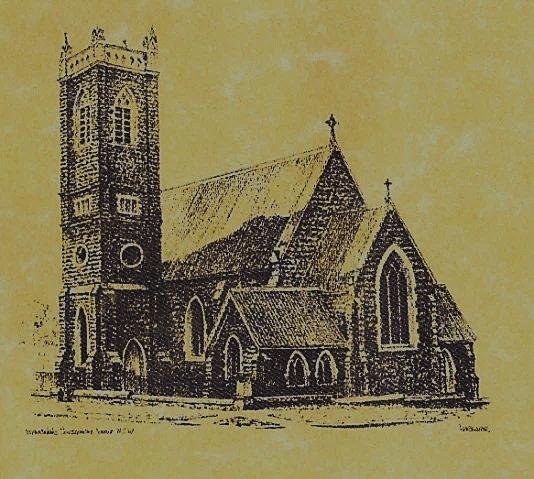 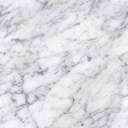 FEAST DAY    3rd July: Saint Thomas	    ~				   ~				~ COLLECTION AMOUNTS FOR JUNE 2017                            1st $1993.20   2nd $4347.50   D/D $1740.00   Talbingo $100.00   Easter dues final $842.95        ~PARISH  NEWS~  REMINDER there are still a few Plan Giving envelope boxes that need to be collected.	        					                                  PLAN GIVING ENVELOPES please note that envelope numbers have changed for most parishioners; therefore it would be much appreciated not to use your existing envelopes after 30th June.  If there are any parishioners who would like to contribute to this plan and do not have envelopes, please contact the Presbytery. 								            THE 13TH NATIONAL BBI-ACBC ECONFERENCE ‘GOSPEL LEADERSHIP IN TIMES OF CHAOS’ THE HOPE OF POPE FRANCES will be held over the internet on the 10th August 2017 – Free.  Supported by the ACBC, BBI-The Australian Institute of Theological Education will host prominent and well respected, international and national speakers to reflect upon the unique leadership Pope Francis is offering communities around the world at a time of momentous change and uncertainty.  Watch this conference live, online for free, please visit www.bbi.catholic.edu.au/short-courses/econference-2017. STREET STALL CO-ORDINATOR  Tiffany Casey was delighted to accepted our offer to become our new Street Stall Co-ordinator.  We sincerely thank Tiffany for her much appreciated help.						          SAINT VINCENT DE PAUL – WINTER APPEAL envelopes are available in the church if you wish to contribute to this appeal.     		              	        MANY THANKS  to our musicians and singers this weekend.   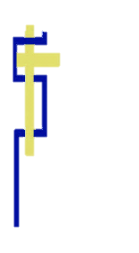 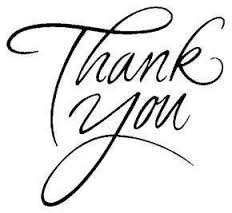               ~ GOSPEL  REFLECTION ~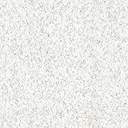 T  THIS WEEK     Saturday & Sunday  1st & 2nd July     T  THIS WEEK     Saturday & Sunday  1st & 2nd July     T  THIS WEEK     Saturday & Sunday  1st & 2nd July     T  THIS WEEK     Saturday & Sunday  1st & 2nd July     MinistrySaturday Vigil 6pm              Sunday 10am              Sunday 10amAcolyte                 Cath Purcell              Mark Hogan              Mark HoganReader             Trish Matthews          Cathy Shanahan          Cathy ShanahanCommentator                    Liz Boxall            Patricia Willks            Patricia WillksChildren’s Liturgy                     ----------                ------------                ------------Musicians            Patricia & Monica         Maureen Norman        Maureen NormanAltar Servers          Jack Stewart & TBC Dana Perry & Jessie Raftery Dana Perry & Jessie RafteryChurch Care________________________LINEN            Marie AmbroseGroup 2:  Cathy, Anna, Pat Cheryl & RhondaGroup 2:  Cathy, Anna, Pat Cheryl & RhondaGroup 2:  Cathy, Anna, Pat Cheryl & RhondaNEXT WEEK    Saturday & Sunday  8th & 9th  JulyNEXT WEEK    Saturday & Sunday  8th & 9th  JulyNEXT WEEK    Saturday & Sunday  8th & 9th  JulyNEXT WEEK    Saturday & Sunday  8th & 9th  JulyMinistryVigil 6pmVigil 6pm10amAcolyte                Anita Mason                Anita Mason              Dave SheddenReader               Kirsty Beavan               Kirsty Beavan                  Rod LittleCommentator              Marueen Cook              Marueen Cook                    Jo LittleChildren’s Liturgy                 -----------                 -----------                  ------------Musicians           Maureen Norman           Maureen Norman          Patricia & MonicaAltar Servers                      TBC                      TBC                      TBCChurch CareGroup 3:  Yvonne, Lee, Mary, Colleen Kath & Brian    Group 3:  Yvonne, Lee, Mary, Colleen Kath & Brian    Group 3:  Yvonne, Lee, Mary, Colleen Kath & Brian    